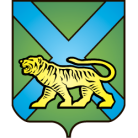 ТЕРРИТОРИАЛЬНАЯ ИЗБИРАТЕЛЬНАЯ КОМИССИЯ
ГОРОДА УССУРИЙСКАРЕШЕНИЕг. УссурийскО прекращении полномочийчлена территориальной избирательнойкомиссии города Уссурийска с правом совещательного голоса, назначенного Приморским краевымотделением политической партии «КОММУНИСТИЧЕСКАЯ ПАРТИЯ РОССИЙСКОЙ ФЕДЕРАЦИИ»Рассмотрев заявление о прекращении полномочий члена территориальной избирательной комиссии города Уссурийска с правом совещательного голоса Воробьева В.Д., назначенного Приморским краевым отделением политической партии «КОММУНИСТИЧЕСКАЯ ПАРТИЯ  РОССИЙСКОЙ ФЕДЕРАЦИИ», в соответствии с частью 21 статьи 32 Избирательного кодекса Приморского края территориальная избирательная комиссия города Уссурийска РЕШИЛА:Принять к сведению заявление о прекращении полномочий члена территориальной избирательной комиссии города Уссурийска с правом совещательного голоса Воробьева Владимира Дмитриевича.Разместить настоящее решение на официальном сайте администрации Уссурийского городского округа в разделе «Территориальная избирательная комиссия города Уссурийска» в информационно-телекоммуникационной сети «Интернет».Председатель комиссии			       			   О.М. МихайловаСекретарь комиссии                                                                                Н.М. Божко13 сентября 2018 года                     №  125/891